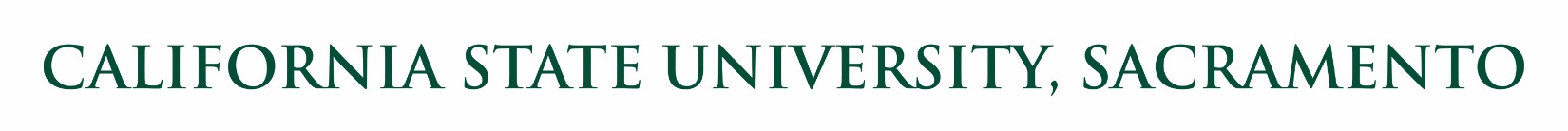 UNIT 1 – Union of American Physicians and Dentists EMPLOYEE GRIEVANCE FORMPlease be sure to read Article 8 of the collective bargaining agreement between CSU and UAPD, including the rules and definitions, before completing this form. UAPD and the CSU shall endeavor to use email whenever practicable.LEVEL I – APPROPRIATE ADMINISTATORDescription of GrievanceAppeal to Level IIAppeal to Level IIIEmployee/Grievant Name(s)Employee/Grievant Signature(s)Employee/Grievant Signature(s)Classification(s)Department(s)Department(s)RepresentativeWork Phone(s) and EmailWork Phone(s) and EmailDate the grievance was submitted:1. List the date the alleged grievance occurred or was discovered:2. Cite the specific term(s) of the Agreement alleged to have been violated:3. Please provide a detailed description of the specific grounds of the grievance including names, dates, places, and times necessary for complete understanding. Use additional sheets, if necessary.4. Please provide the requested remedy in the space provided below (box will expand):1. Appropriate Administrator’s Level I response (please attach).2. Indicate the reasons why the Level I response is not acceptable in the space provided below (box will expand). Use additional sheets, if necessary:Employee/Representative SignatureDate1. University President’s Level II response (please attach).2. Indicate the reasons why the Level II response is not acceptable in the space provided below (box will expand). Use additional sheets, if necessary:Employee/Representative SignatureDate